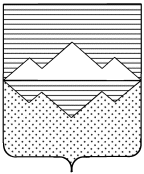 СОБРАНИЕ ДЕПУТАТОВСАТКИНСКОГО МУНИЦИПАЛЬНОГО РАЙОНАЧЕЛЯБИНСКОЙ ОБЛАСТИРЕШЕНИЕ_______________________________________________________________от 26 февраля 2014 года №550/57г. СаткаО внесении изменений и дополнений в решение Собрания депутатов Саткинского муниципальногорайона от 18.12.2013г. №523/54 «Об утверждении Положенияо бесплатном предоставлении земельных участков в собственность граждан для индивидуального жилищногостроительства или для ведения личного подсобного хозяйствас возведением жилого дома на приусадебном земельном участке на территории Саткинского муниципального района»В соответствии с Федеральным законом от 06.10.2003 №131-ФЗ «Об общих принципах организации местного самоуправления в Российской Федерации», Законом Челябинской области от 28.11.2013 №596-ЗО «О внесении изменений в Закон Челябинской области "О бесплатном предоставлении земельных участков в собственность граждан для индивидуального жилищного строительства или ведения личного подсобного хозяйства с возведением жилого дома на приусадебном земельном участке на территории Челябинской области»,СОБРАНИЕ ДЕПУТАТОВ САТКИНСКОГО МУНИЦИПАЛЬНОГО РАЙОНА РЕШАЕТ:1. Внести в решение Собрания депутатов Саткинского муниципального района от 18.12.2013г. №523/54 «Об утверждении Положения о бесплатном предоставлении земельных участков в собственность граждан для индивидуального жилищного строительства или для ведения личного подсобного хозяйства с возведением жилого дома на приусадебном земельном  участке на территории Саткинского муниципального района» следующие изменения и дополнения:1) в пункте 6 слова «постоянно проживающие на территории Челябинской области граждане» заменить словами «граждане Российской Федерации, постоянным местом жительства которых является Челябинская область»;2) в подпункте 5 пункта 6 слова «ранение, контузию или увечье» заменить словами «увечье (ранение, травму, контузию)»;3) в пункте 11:а) подпункт 1 изложить в следующей редакции:«1) копии паспортов заявителя и членов его семьи с предъявлением подлинников;»;б) в подпункте 9 слова «ранения, контузии или увечья» заменить словами «увечья (ранения, травмы, контузии)»;в) подпункт 11 изложить в следующей редакции:«11) справка   (иной   документ),   выданная    (выданный)    областным государственным   унитарным   предприятием   "Областной  центр  технической инвентаризации" по  Челябинской  области,  о  наличии  (отсутствии)  жилого помещения  в  собственности  заявителя  и  членов  его  семьи, рожденных до 1998 года, на территории Челябинской области - для лиц, указанных в пп. 1 и пп. 3 п. 1 Главы 1 настоящего Положения.»;4) в пункте 20 слово «пяти» заменить словом «десяти»;5) в пункте 21 подпункт 3 изложить в следующей редакции:«3) у гражданина или членов его семьи имеется в наличии земельный участок на праве собственности, аренды, пожизненного наследуемого владения или постоянного (бессрочного) пользования для индивидуального жилищного строительства или эксплуатации жилого дома, ведения личного подсобного хозяйства с возведением жилого дома на приусадебном земельном участке на территории Челябинской области.Данное положение не распространяется на граждан или членов их семей, владеющих земельными участками, размеры которых меньше минимального размера, установленного настоящим Положением, более чем на 10 процентов, а также граждан, обратившихся с заявлением о предоставлении в собственность бесплатно земельного участка, предоставленного им на праве аренды.»;6) пункт 21 дополнить подпунктами 7, 8 следующего содержания:«7) гражданин и (или) члены его семьи являются собственниками жилого дома, расположенного на земельном участке на территории Челябинской области, право на который не оформлено;8) гражданин и (или) члены его семьи после вступления в силу Закона Челябинской области от 28.11.2013 №596-ЗО передали третьему лицу права и обязанности по договору аренды земельного участка для индивидуального жилищного строительства, ведения личного подсобного хозяйства с возведением жилого дома на приусадебном земельном участке либо отказались от договора аренды указанного земельного участка.»;7) в пункте  22 слово «пяти» заменить словом «десяти»;8) пункт 24 дополнить подпунктом 6 следующего содержания:«6) отказа гражданина от предложенного земельного участка или непредставления письменного заявления по истечении 14 календарных дней с даты получения им уведомления с предложением о бесплатном предоставлении земельного участка в собственность более двух раз подряд. Исключение из списка по указанному основанию не лишает гражданина права повторного обращения в УЗИО в соответствии с настоящим Положением»9) пункты 26, 27, 28 изложить в следующей редакции:«26. УЗИО в десятидневный срок со дня опубликования в порядке, установленном пунктом 34 настоящего Положения, перечня земельных участков, планируемых к бесплатному предоставлению гражданам в очередном году, направляет заявителям письменные уведомления с предложением о возможности предоставления конкретного земельного участка в собственность бесплатно в соответствии с их очередностью и количеством сформированных земельных участков.27. Гражданин, имеющий трех и более детей, в течение 14 календарных дней со дня получения уведомления УЗИО о бесплатном предоставлении ему конкретного земельного участка из земель, находящихся в государственной или муниципальной собственности, для индивидуального жилищного строительства или ведения личного подсобного хозяйства с возведением жилого дома на приусадебном земельном участке в собственность направляет в УЗИО письменное заявление, подтверждающее согласие на бесплатное предоставление предлагаемого земельного участка или отказ от земельного участка.28. Решение о бесплатном предоставлении в собственность гражданину, имеющему трех и более детей, состоящему на учете, земельного участка из земель, находящихся в государственной или муниципальной собственности, для индивидуального жилищного строительства или ведения личного подсобного хозяйства с возведением жилого дома на приусадебном земельном участке оформляется Постановлением главы Саткинского муниципального района в срок не более десяти рабочих дней со дня регистрации УЗИО заявления гражданина о согласии на предоставление ему соответствующего земельного участка.»;10) пункт 29 исключить.11) пункт 36 дополнить подпунктами 6, 7, 8, 9 следующего содержания:«6) если гражданин и (или) члены его семьи после вступления в силу Закона Челябинской области от 28.11.2013 №596-ЗО совершили отчуждение принадлежащего ему и (или) членам его семьи на праве собственности земельного участка для индивидуального жилищного строительства или эксплуатации жилого дома, ведения личного подсобного хозяйства с возведением жилого дома на приусадебном земельном участке, либо отказались от права собственности, пожизненно наследуемого владения и постоянного (бессрочного) пользования на земельный участок, либо их права были принудительно прекращены;7) гражданин и (или) члены его семьи являются собственниками жилого дома, расположенного на земельном участке на территории Челябинской области, право на который не оформлено;8) гражданин и (или) члены его семьи на праве аренды владеют земельным участком для индивидуального жилищного строительства или эксплуатации жилого дома, ведения личного подсобного хозяйства с возведением жилого дома на приусадебном земельном участке на территории Челябинской области, за исключением случая, предусмотренного пунктом 36.1 настоящего Положения;9) гражданин и (или) члены его семьи после вступления в силу Закона Челябинской области от 28.11.2013 №596-ЗО передали третьему лицу права и обязанности по договору аренды земельного участка для индивидуального жилищного строительства, ведения личного подсобного хозяйства с возведением жилого дома на приусадебном земельном участке либо отказались от договора аренды указанного земельного участка.»;12) Главу 4 дополнить пунктом 36.1 следующего содержания:«36.1. Гражданам, указанным в подпункте 8 пункта 36, имеющим на праве аренды земельные участки для индивидуального жилищного строительства или эксплуатации жилого дома, ведения личного подсобного хозяйства с возведением жилого дома на приусадебном земельном участке на территории Челябинской области, предоставленные им до вступления в силу Закона Челябинской области от 28.11.2013 №596-ЗО, указанные земельные участки передаются в собственность бесплатно. Для приобретения права собственности на земельный участок указанные граждане обращаются в УЗИО с заявлением о приобретении права собственности на земельный участок.»;13) пункте 59 слово «УСиА» заменить словом «УЗИО».2. Настоящее решение вступает в силу с момента подписания, и распространяются на правоотношения, возникшие с 1 января 2014 года. 3. Настоящее решение опубликовать в газете «Саткинский рабочий».4. Контроль за исполнением настоящего решения возложить на комиссию по законодательству и местному самоуправлению (председатель – Е.А. Глушков).Глава Саткинского муниципального района							А.А. Глазков